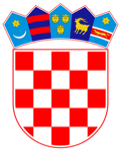 VLADA REPUBLIKE HRVATSKEZagreb, 8. ožujka 2024.______________________________________________________________________________________________________________________________________________________________________________________________________________________________PrijedlogNa temelju članka 31. stavka 3. Zakona o Vladi Republike Hrvatske („Narodne novine“, br. 150/11., 119/14., 93/16., 116/18. i 80/22), Vlada Republike Hrvatske je na sjednici održanoj                         7. ožujka 2024. donijelaZ A K L J U Č A KDaje se prethodna suglasnost predstavniku Vlade Republike Hrvatske za prihvaćanje amandmana Hrvoja Zekanovića, zastupnika u Hrvatskome saboru, od 5. ožujka 2024. na članak 28. stavak 1. Konačnog prijedloga zakona o načinu izvršenja presuda Europskog suda za ljudska prava u skupini predmeta Statileo protiv Hrvatske (broj zahtjeva: 12027/10 i dr.) i Odluke Ustavnog suda Republike Hrvatske broj: U-I-3242/2018 i dr. KLASA:	URBROJ:	Zagreb,										       PREDSJEDNIK									mr. sc. Andrej PlenkovićO B R A Z L O Ž E N J EGospodin Hrvoje Zekanović, zastupnika u Hrvatskome saboru, je 5. ožujka 2024. podnio amandman na članak 28. stavak 1. Konačnog prijedloga zakona o načinu izvršenja presuda Europskog suda za ljudska prava u skupini predmeta Statileo protiv Hrvatske (broj zahtjeva: 12027/10 i dr.) i Odluke Ustavnog suda Republike Hrvatske broj: U-I-3242/2018 i dr. AMANDMAN U članku 28. stavku 1. nakon riječi: „dati bivšem zaštićenom najmoprimcu u najam odgovarajući stan“ dodaju se riječi „vodeći pritom posebno računa da se odgovarajući stan, u smislu lokacije, nalazi što je moguće bliže stanu iz kojeg se bivši zaštićeni najmoprimac seli“.Predloženi amandman prihvaća se uz sljedeće obrazloženje:S obzirom da problem zaštićenih najmoprimaca počinje neposredno nakon Drugog svjetskog rata brojni zaštićeni najmoprimci žive u stanu cijeli život, nekada i preko 60 godina. S obzirom na navedeno, emotivno i životno su povezani sa susjedstvom i lokacijom. Republika Hrvatska, kao socijalno osviještena država, treba u najvećoj mogućoj mjeri voditi računa da takvi ljudi presele u stanove koji su lokacijski bliski stanovima iz kojih se sele kako im se kvaliteta života ne bi nepotrebno narušavala.S obzirom da je takav obrazac postupanja i bio u planu prilikom provedbe Zakona te je bilo u planu da se slična odredba unese u Program mjera za provedbu Zakona, ali ne postoje prepreke da se unese i u zakonski tekst, predlaže se prihvaćanje predmetnog amandmana tako da članak 28. stavak 1. u konačnici glasi: „Ako ne postoje razlozi za oslobođenje Republike Hrvatske od obveze davanja bivšem zaštićenom najmoprimcu u najam odgovarajućeg stana u svom vlasništvu, Republika Hrvatska dužna je putem nadležnog ministarstva dati bivšem zaštićenom najmoprimcu u najam odgovarajući stan vodeći pritom posebno računa da se odgovarajući stan, u smislu lokacije, nalazi što je moguće bliže stanu iz kojeg se bivši zaštićeni najmoprimac seli.“.Predlagatelj:Ministarstvo prostornoga uređenja, graditeljstva i državne imovinePredmet:Prijedlog zaključka o davanju prethodne suglasnosti predstavniku Vlade Republike Hrvatske za prihvaćanje amandmana drugih predlagatelja na Konačni prijedlog zakona o načinu izvršenja presuda Europskog suda za ljudska prava u skupini predmeta Statileo protiv Hrvatske (broj zahtjeva: 12027/10 i dr.) i Odluke Ustavnog suda Republike Hrvatske broj: U-I-3242/2018 i dr.